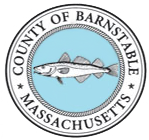 2021 Hazardous Waste Collections for VSQGsExamples of Small Businesses  that are Very Small Quantity Generators (VSQGs)Painters, Landscapers, Jewelers, Artists, Labs, Non-profits, Motels/Hotels, Inns/B & Bs, Woodworking, Fishermen, Charter Boats, Private Schools, etc.Cape Cod towns invite you to participate in this year’s hazardous materials collections if you need to dispose of hazardous products from your small business (<220 lbs or 27 gallons per month and NO acutely hazardous waste). The schedule on the back of this form lists 2021 collection dates, times, locations, and contact numbers. Call Kalliope at the number below for more information. Information about the hazardous products collections is also available on our website: www.loveyourlocalwater.org or at f/loveyourlocalwater. Onsite pickup at your business available in 2021, call Kalliope.You may participate in collections in your town, or in other town’s collection for the disposal costs.  IMPORTANT: You are required to register by calling or emailing at least two weeks in advance of the collection date to discuss the type and quantity of materials you plan to bring. Our contractor cannot accept acutely hazardous materials at household hazardous products collections, so it is important that you notify Kalliope in advance. We will send you a bill of lading (BOL) and the cost for disposing of your materials. You should bring the BOL and a check for payment to the hazardous waste collection. Onsite pickup at your business available in 2021. Call Kalliope.For small business registration information and to make arrangements to participate in the collections, contact: Kalliope Chute, Hazardous Materials Environmental SpecialistBarnstable County Hazardous Materials Program508-375-6699 weekdays800-319-2783 voicemail for nights and weekends774-487-8802 cellkalliope@barnstablecounty.org	2021 Cape Cod Hazardous Products CollectionsBarnstable County Hazardous Materials Program 508-375-6699 • 1-800-319-2783

Cape Cod Cooperative Extension • PO Box 367 • Barnstable, MA 02630 • 508-375-66992021 Small Business Response Form(Payment is required for this service)Onsite pickup of waste availablePlease complete form and return immediately by email, text, or mail.Mail to: Kalliope Chute, Cape Cod Extension, PO Box 367, Barnstable, MA 02630        E-mail to kalliope@barnstablecounty.org     Text to: 800-319-2783 or 774-487-8802      If you have questions, call me at 508-375-6699 or 774-487-8802.Contact Person:____________________________________________________________Business Name:______________________________________________ _____________Mailing Address:____________________________________________________________	Physical Address:___________________________________________________________Cell Phone #:______________________________________________________________Email: 	Collection Date:____________________________________________________________Make check payable to Barnstable County. Mail to Hazardous Materials Program,PO Box 367, Barnstable, MA 02630. ACV Environmental Services. Inc EPA #NJD003812047 6 Shire Drive Norfolk, MA 02056As per Department of Environmental Protection and Transportation regulations:you may transport only waste generated in your business,may transport no more than 55 gallons or 440 pounds per trip,must keep a copy of the VSQG registration in the vehicle during transport,must obtain a receipt from the hazardous waste contractor, andmust keep the receipt for three years.In addition, you must bring a cell phone in case of emergency; absorbent material for spills, a shovel and broom, and a container into which the absorbent materials will be placed in the event of a spill.Cost and Payment: Upon receipt of this form you will be contacted with an approximate price for disposal. Credit card, MO/bank check, or check will be accepted the day of the collection. Checks should be made out to: Barnstable County NO CashTownLocationTimeDateUpper Cape CollectionsSandwich Host: DPWFalmouth Host: HealthMashpee Host: DPWBourne Host: ISWMSandwich High School
365 Quaker Meetinghouse RoadFalmouth High School 
874 Gifford Street, off Brick Kiln Rd Mashpee High School, Old
500 Barnstable Road, off Rte 151Bourne Landfill    Route 28, MacArthur Blvd9 am-1 pm
9 am-1 pm9 am-1 pm
9 am-1 pmApril 17
June 19August 21
October 16Mid-Cape Collections:BarnstableHost: DPWYarmouth Host: DPWTransfer Station45 Flint Street, Marstons MillsSTICKER or BOL REQUIREDYarmouth Senior Center528 Forest Road, West Yarmouth9 am–noon9 am–noonApril 3June 26August 28September 18
July 17 & October 2Lower Cape CollectionsHarwich Host: DPWBrewster Host: HealthChatham Host: HealthHarwich Transfer Station209 Queen Anne Road9 am-noonMay 8June 12July 10August 14September 11October 9Outer Cape CollectionsWellfleet Host: DPWTruro Host: DPWProvincetown Host: DPWWellfleet Transfer Station
370 Coles Neck RoadTruro Recycling Center
1 Truro Dump Road, off Rte 6Provincetown Transfer Station
90 Race Point Road9 am-noon
9 am-noon
9 am-noonJune 5
August 7
October 2Dennis CollectionsJune Host: Dennis Water August Host: DPWSeptember Host: HealthTony Kent Arena8 South Gage’s Way9 am-1 pmJune 5August 7
September 11Eastham and Orleans CollectionsEastham Host: Health & DPWOrleans Host: HighwayDPW & Natural Resources Building   555 Old Orchard RoadOrleans DPW and Highway Garage
40 Giddiah Hill Road9 am-noon

9 am-noonMay 15

September 18MaterialFormFormTotal Volume or Weight Total Volume or Weight Total Volume or Weight LiquidDryQuartsGallonsPounds